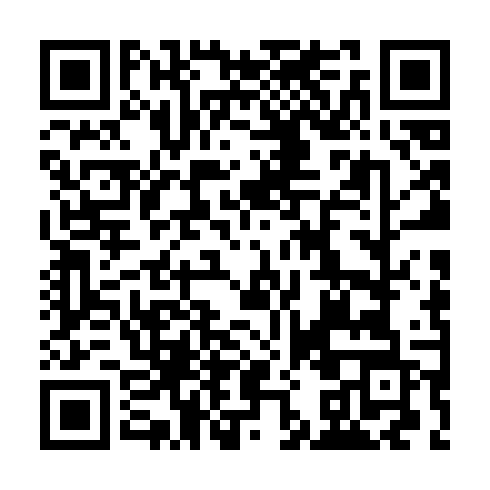 Prayer times for District of South Gloucestershire, Bristol, UKWed 1 May 2024 - Fri 31 May 2024High Latitude Method: Angle Based RulePrayer Calculation Method: Islamic Society of North AmericaAsar Calculation Method: HanafiPrayer times provided by https://www.salahtimes.comDateDayFajrSunriseDhuhrAsrMaghribIsha1Wed3:445:411:076:148:3410:312Thu3:415:391:076:158:3510:333Fri3:385:371:076:168:3710:364Sat3:365:351:066:178:3810:395Sun3:335:331:066:188:4010:426Mon3:305:321:066:198:4210:447Tue3:275:301:066:208:4310:478Wed3:245:281:066:218:4510:509Thu3:215:271:066:228:4610:5310Fri3:185:251:066:238:4810:5611Sat3:155:231:066:248:5010:5812Sun3:145:221:066:258:5110:5913Mon3:135:201:066:258:5311:0014Tue3:135:191:066:268:5411:0015Wed3:125:171:066:278:5611:0116Thu3:115:161:066:288:5711:0217Fri3:105:141:066:298:5911:0318Sat3:105:131:066:309:0011:0319Sun3:095:121:066:319:0111:0420Mon3:085:101:066:319:0311:0521Tue3:085:091:066:329:0411:0522Wed3:075:081:066:339:0611:0623Thu3:075:071:066:349:0711:0724Fri3:065:051:076:359:0811:0825Sat3:065:041:076:359:1011:0826Sun3:055:031:076:369:1111:0927Mon3:055:021:076:379:1211:1028Tue3:045:011:076:389:1311:1029Wed3:045:001:076:389:1411:1130Thu3:044:591:076:399:1611:1231Fri3:034:591:076:409:1711:12